АКТ № 000 от 27 апреля 2024 г.
приемки-сдачи оказанных услуг        Мы, нижеподписавшиеся, Рябец Д. М. представитель ИСПОЛНИТЕЛЯ, с одной стороны и                 представитель ЗАКАЗЧИКА с другой стороны, составили настоящий акт в том, что ИСПОЛНИТЕЛЬ оказал и сдал, а ЗАКАЗЧИК принял следующие услуги:
Сумма прописью: девятьсот девяносто девять рублей 00 копеек. НДС не облагается.Услуги оказаны в полном объеме, в установленные сроки и с надлежащим качеством. Стороны претензий друг к другу не имеют.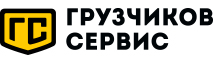 Телефон: +7 (4942) 41-91-81Email: kostroma@gruzchikov-service.ruСайт: kostroma.gruzchikov-service.ruНаименованиеЕд. изм.Кол-воЦенаСумма12345Тестовый заказ 2024-04-27Тест1999,00999,00        Итого:        Итого:        Итого:        Итого:999,00Исполнитель: ООО "ДЕМОНТАЖТЕХНОСТРОЙ"
Адрес: 156014 обл. Костромская, г. Кострома, ул Давыдовская, дом 25, кв 1
Расчетный счет: 40702810125510000374
Кор. счет: 30101810145250000411
Банк: ФИЛИАЛ "ЦЕНТРАЛЬНЫЙ" БАНКА ВТБ (ПАО)
ИНН: 4401194248
КПП: 440101001
БИК: 044525411Заказчик: Название заказчика
Адрес: 
Расчетный счет: 
Кор. счет: Банк: ИНН: 
КПП: БИК: 